19.05.2020 r.Edukacja polonistycznaPrzeczytaj tekst. Naucz się ładnie czytać na środę. Będę pytać podczas lekcji on-line.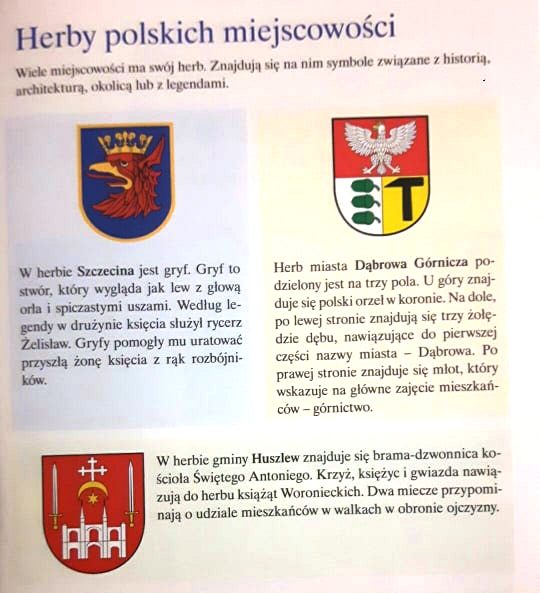 Wykonaj poniższe zadania. Spróbuj poszukać potrzebnych informacji w internecie.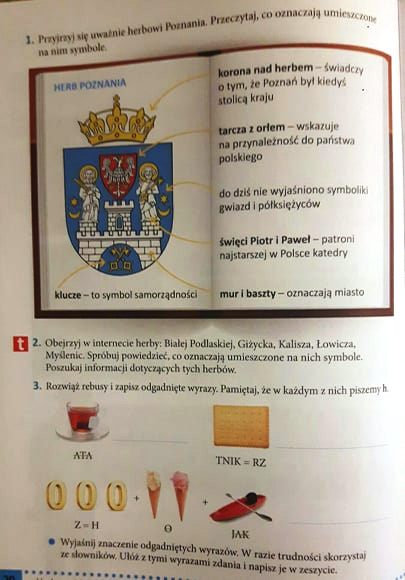 Edukacja muzyczna. Przyjrzyj się dźwiękom na pięciolinii. Poszukaj fa i re i otocz te dźwięki pętelką.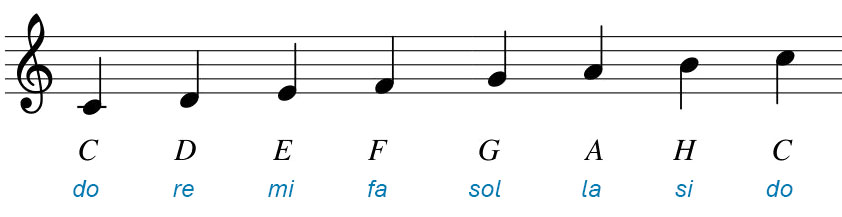 Wykonaj polecenia.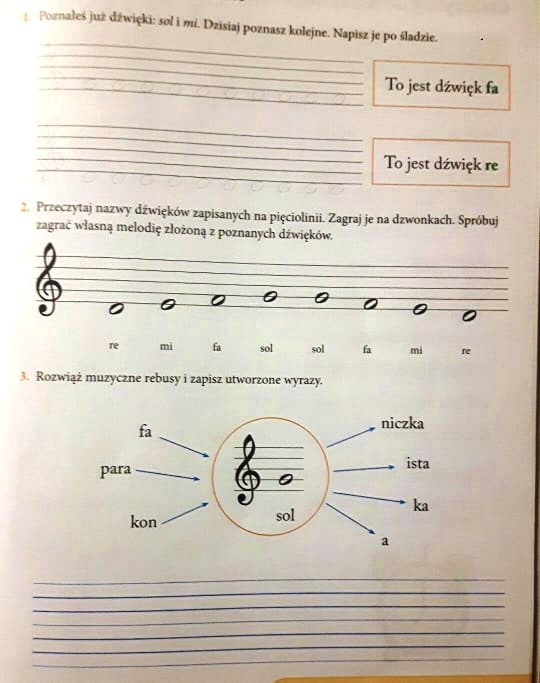 Edukacja informatyczna.Utwórz planszę z herbami miast, które miałeś wyszukać na języku polskim       w programie Paint. Przypomnij sobie, jak się kopiuje.